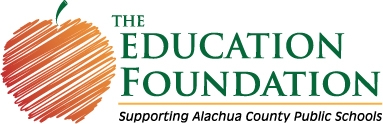 Scholarship Name: Lowery Take Stock in Children Scholarship Scholarship Description/Requirements Take Stock in Children alumni from the North/Central Florida Region (Duval, Clay, St. Johns, Bradford, Alachua, Marion, Columbia, and Levy counties) are invited to apply for this scholarship, which is available to students who are pursuing degrees in Engineering or Education. Students still seeking their undergraduate degree are eligible to receive this scholarship once their current 2-year Take Stock in Children scholarship has been used. Scholarship Deadline: September 3, 2021To apply, students must submit the following:General Information Form (below)College Transcript along with proof that they are pursuing a degree in either Engineering or EducationA letter from the college you attend detailing the cost of attendance with tuition cost included A personal resume detailing academic and extracurricular activities.A Letter of Recommendation from a teacher, guidance counselor, coach, employer, or community leader.600 word essays with the following prompts:Describe your college journey thus far and your future career goals.Additional Details:Scholarships will be awarded so that they can begin to be used during the Fall 2021.Scholarship money will be sent directly to the college/university earmarked for the student. General ApplicationStudent Name: Mailing Address:Email Address:Phone Number:Take Stock program/county you graduated from:Year you graduated from high school:College/University Currently Attending:Annual cost of tuition at the college you attend:  Major:How many college credits completed to date:What financial aid/scholarships are you currently receiving?Please send all of the required documents listed on page 1 of the application NO LATER than September 3, 2021 to:Email Address: brocktt@gm.sbac.eduMailing Address: The Education Foundation of Alachua CountyAttn: Tia Brock- Paul2802 NE 8th AvenueGainesville, FL 32641